Docentenblad						Opdracht gastarbeiders							juni 2022.Inleiding: In de jaren zestig groeit de vraag naar arbeid in Nederland explosief. In Spanje, Italië, Griekenland, voormalig Joegoslavië en later Turkije en Marokko wordt actief gezocht naar tijdelijke arbeidskrachten. Deze jonge mannen worden gastarbeiders genoemd, hun aanwezigheid zou immers van tijdelijke aard zijn. Vanaf 1974 wordt het de gastarbeiders toegestaan om hun gezinnen naar Nederland te laten komen en zo wordt de tijdelijke gastarbeider een permanent onderdeel van de Nederlandse samenleving.Doel: Leerlingen oefenen in deze opdracht met het zelfstandig creëren van een historische context, formuleren eigen conclusies uit deze contexten en oefenen met het beoordelen en selecteren van bronnen.Mogelijke opdracht: Leerlingen stellen een tijdlijn van 1960 tot en met 2010 op, ordenen de bronnen en ontdekken en benoemen ontwikkelingen/tendensen.Verdere verwerking/reflectie door:Een door leerlingen geschreven paragraaf over gastarbeiders in Nederland. (Uitgewerkt)Door leerlingen geschreven evaluaties over de behandeling van gastarbeiders in de afgelopen vijftig jaar. (Uitgewerkt)Door leerlingen de vraag: ‘’Is de term gastarbeider anno 2022 nog gepast?’’ te laten beantwoorden.Door leerlingen de vraag: ‘’Wie of wat heeft ervoor gezorgd dat de gastarbeiders in Nederland bleven?’’ te laten beantwoorden.Gebruikte literatuur:
Het goede leven, Annegreet van Bergen (2018).Gouden jaren, Annegreet van Bergen (2014).50 jaar, 50 verhalen, Sahin Yildirim (2014).Halve eeuw in Nederland, Sahin Yildirim (2019).Leerlingenblad: eigen paragraaf
Opdracht gastarbeiders in Nederland
In de jaren zestig groeide de Nederlandse economie enorm. Er ontstond een groot tekort op de arbeidsmarkt. Om dit tekort op te lossen werden er vanaf begin jaren zestig jonge mannen geworven in Spanje, Italië, Griekenland, voormalig Joegoslavië, Turkije en Marokko.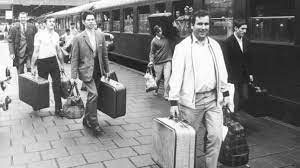 	Vijftig jaar geleden, in 1972, sloot Nederland de laatste gastarbeidersovereenkomst met Marokko. Dit jaar kijken we terug op vijftig jaar gastarbeiders in Nederland. Jullie gaan onderzoeken hoe de Nederlandse samenleving is veranderd sinds de komst van de gastarbeiders.Uitwerking:Maak een tijdlijn voor Nederland tussen 1950 en 2010.Geef met behulp van je handboek een korte omschrijving van ieder decennium.Neem de uitgedeelde bronnen door en probeer deze te koppelen aan het juiste decennium.Leg per decennium je gemaakte keuzes uit. Maak hierbij gebruik van de omschrijving per decennium.(Optioneel) Werk jullie bevindingen op het bijgeleverde werkblad uit tot een paragraaf over gastarbeiders in Nederland.Optioneel:In jullie paragraaf vertellen jullie de geschiedenis van de gastarbeiders in Nederland. Hierbij maak je gebruik van de door jullie geformuleerde conclusies per decennium.Geef de paragraaf een titelBeschrijf jullie bevindingen per decennium en voeg relevante afbeeldingen toe.Omschrijf in één zin de conclusie van jullie paragraaf (in de kolom ‘’in deze paragraaf leer je’’)Informatie verzamelen:De informatie waarop jullie je gaan baseren kan je op meerdere manieren verkrijgen:Als jij in je (directe) omgeving gastarbeiders of (klein)kinderen van gastarbeiders hebt, kan je hen interviewen.Als dit niet het geval is kan je gebruik maken van het bijgeleverde bronnenmateriaal.Maak gebruik van oude foto’s van je eigen woonplaats. Foto’s geven een goed beeld van veranderingen door de tijd heen. Vrijwel iedere stad heeft een gedigitaliseerd archief. Utrecht: https://hetutrechtsarchief.nl/beeldmateriaal/ Leerlingenblad: evaluatierapport
Opdracht gastarbeiders in Nederland
In de jaren zestig groeide de Nederlandse economie enorm. Er ontstond een groot tekort op de arbeidsmarkt. Om dit tekort op te lossen werden er vanaf begin jaren zestig jonge mannen geworven in Spanje, Italië, Griekenland, voormalig Joegoslavië, Turkije en Marokko.	Vijftig jaar geleden, in 1972, sloot Nederland de laatste gastarbeidersovereenkomst met Marokko. We kunnen terugkijken op vijftig jaar gastarbeiders in Nederland. Ondertussen vergrijst Nederland in hoog tempo. Om de verzorgingsstaat in stand te kunnen houden is de kans groot dat Nederland in de aankomende jaren opnieuw op zoek moet naar arbeidsmigranten.Jullie zijn door de overheid gevraagd om op basis van de bijgeleverde bronnen de behandeling van gastarbeiders te evalueren. Jullie doen bronnenonderzoek en formuleren adviezen waarmee de overheid kan voorkomen dat zij dezelfde fouten maakt als zij opnieuw actief gaan zoeken naar gastarbeiders. Jullie worden gevraagd om je te richten op de volgende onderwerpen: wonen, werken, onderwijs, integratie.Voorbereiding:Neem de uitgedeelde bronnen door.Maak een tijdlijn voor Nederland tussen 1950 en 2010.Koppel de bronnen aan het juiste decennium.Concludeer per decennium wat positief- en negatief opvalt.Werk je bevindingen uit in een rapport over de behandeling van gastarbeiders in Nederland.Uitwerking:In jullie rapporten presenteren jullie je conclusies. Werk de volgende stappen uit:Geef per decennium aan wat positief- en negatief is opgevallen. Illustreer je bevindingen met afbeeldingen.Formuleer minimaal vijf adviezen waar de overheid gebruik van kan maken als zij besluit nieuwe gastarbeiders te werven.Informatie verzamelen:De informatie waarop jullie je gaan baseren kan je op meerdere manieren verkrijgen:Als jij in je (directe) omgeving gastarbeiders of (klein)kinderen van gastarbeiders hebt, kan je hen interviewen.Als dit niet het geval is kan je gebruik maken van het bijgeleverde bronnenmateriaal.Maak gebruik van oude foto’s van je eigen woonplaats. Foto’s geven een goed beeld van veranderingen door de tijd heen. Vrijwel iedere stad heeft een gedigitaliseerd archief. Utrecht: https://hetutrechtsarchief.nl/beeldmateriaal/ BronnenOpzet uitwerkingsformulier eigen paragraaf(A3)

Bananen zijn tegenwoordig doodgewone vruchten. Na de oorlog waren bananen een zeldzaamheid. Zelfs kinderen uit de rijkste families van Nederland wisten niet hoe je ze moest eten en aten ze daarom maar met schil en al. Naar: Gouden jaren, Annegreet van Bergen (2014).In de loop van de jaren zeventig openden voormalige Italiaanse gastarbeiders de eerste pizzeria’s in Nederland. Joegoslaven introduceerden geroosterd vlees aan een spies.Naar: Gouden jaren, Annegreet van Bergen (2014).Paprika’s, champignons en broccoli liggen tegenwoordig in iedere supermarkt. Begin jaren zeventig werden deze producten, op aanvraag van gastarbeiders,  geïntroduceerd in de supermarkt. De eerste jaren was het voor veel mensen onduidelijkheid hoe je deze producten moest bereiden.Naar: Gouden jaren, Annegreet van Bergen (2014).De grootste economische sprong voorwaarts werd gemaakt na de vondst van aardgas in de bodem bij Slochteren in 1959.Naar: Gouden jaren, Annegreet van Bergen (2014).Tijden veranderen. Tussen verschillende bedrijfstakken ontstonden verschillen in arbeidsproductiviteit en steeds meer sectoren kampten met tekort aan personeel. De economie en onze welvaart groeide eigenlijk te snel.Naar: Gouden jaren, Annegreet van Bergen (2014).De lonen werden niet langer bepaald door de overheid en explodeerden in 1964. De koopkracht steeg en mensen uit alle lagen van de bevolking konden zich dure, tot dan toe, onbereikbare elektrische apparaten veroorloven.Naar: Gouden jaren, Annegreet van Bergen (2014).Tot de invoering van de schoolkeuzetest (nu: Cito-toets) bepaalde het milieu waarin je opgroeide voor een groot deel op welk niveau je verder zou gaan na de basisschool. De kinderen van de eerste generatie gastarbeiders profiteerden het meest van de nieuwe schoolkeuzetest. Talloze kinderen van gastarbeiders belandden door de schoolkeuzetest op het juiste (lees: hoger dan geadviseerd) niveau. Naar: Gouden jaren, Annegreet van Bergen (2014).(betaalbare) Telefoongesprekken hebben een emanciperende werking. Onderzoek toont aan dat niet-Europese boeren sinds zij op regelmatige basis contact hebben met het buitenland een eerlijkere prijs ontvangen voor hun producten. Gastarbeiders droegen hiermee ook bij aan de toename van de welvaart in hun land van herkomst. Naar: Gouden jaren, Annegreet van Bergen (2014).De schotelantenne vormde het bewijs van de komst van de gastarbeiders. Door de schotelantenne haalden de gastarbeiders het land van herkomst naar hun woonkamer.Naar: Gouden jaren, Annegreet van Bergen (2014).Nederlanders zijn sinds de jaren tachtig, na de opmars van de auto, weer meer gaan fietsen. Een verschil tussen gastarbeider en hun nakomelingen en autochtone Nederlanders wordt gevormd door de auto. De auto is voor hen nog een statussymbool. Naar: Gouden jaren, Annegreet van Bergen (2014).Zowel voor als na 1956 traden ook andere sociale wetten in werking. De Werkelozenwet in 1949, de Ziektewet in 1952, Algemene Weduwe- en Wezenwet 1959, Wet op de Arbeidsongeschiktheidsverzekering 1966 en de Algemene Wet bij Bijzondere Ziektekosten in 1968. Deze wetten gaven vorm aan de verzorgingsstaat. Naar: Gouden jaren, Annegreet van Bergen (2014).Na de oorlog was de industriële sector in Nederland op sterven na dood. De overheid wilde de industrie nieuw leven in blazen, want de industrie kon iedereen welvaart bieden. De lage lonen blies de industrie nieuw leven in. Het aantal in de industrie werkzame mensen verdubbelde van 755.000 in 1947 tot 1.400.000 in 1960. De personeelstekorten bleven toenemen. Er was vooral een tekort aan laag- en ongeschoold personeel.Naar: Het goede leven, Annegreet van Bergen (2018).In de jaren zestig weigerden de meeste werkgevers te investeren in arbeidsbesparende machines. Machines en apparaten waren in verhouding tot arbeid erg duur. Het bleek in Nederland lastig om arbeiders te vinden die laag- en ongeschoold werk wilden verrichte. Hierdoor werd er besloten om in het buitenland te gaan zoeken naar belangstellenden.Naar: Het goede leven, Annegreet van Bergen (2018).De vraag naar gastarbeiders was enorm. Begin 1961 waren er tachtigduizend aanvragen binnengekomen bij het arbeidsbureau, de overheid wilde eigenlijk maar vijfduizend gastarbeiders toelaten.Naar: Het goede leven, Annegreet van Bergen (2018).Aanvankelijk verzette de vakbonden zich hevig. Ongeschoold werk moest beter worden betaald, dan werd de komst van de gastarbeiders overbodig. Werkgevers weigerden de lonen te verhogen, dat zou ten koste gaan van de concurrentiepositie van Nederland.Naar: Het goede leven, Annegreet van Bergen (2018).Het plan van de overheid en de vakbonden was om gastarbeiders maximaal twee jaar in Nederland te laten werken, zou werd voorkomen dat zij zich hier permanent vestigden. Werkgevers verzette zich hiertegen. Zij wilden niet iedere twee jaar ingewerkte krachten verliezen.Naar: Het goede leven, Annegreet van Bergen (2018).Woningnood vormde de oorzaak voor het feit dat tot de jaren zestig alleen ongehuwde gastarbeiders werden geworven.Naar: Het goede leven, Annegreet van Bergen (2018).Officiële overeenkomsten:Spanje en Italië (1960-1961)Portugal (1963)Turkije (vanaf 1964)Malta (1964)Griekenland (1966)Marokko (vanaf 1969)Tunesië (1970)Joegoslavië (1970)Naar: Het goede leven, Annegreet van Bergen (2018).Veel mannen kwamen ook op eigen gelegenheid naar Nederland. Zij hadden voorafgaand aan de reis vrijwel al hun bezittingen verkocht. Deze grote gok pakte vaak goed uit. Zodra de mannen werk hadden gevonden, dat was vaak een eitje, kregen zij automatisch een verblijfsvergunning.Naar: Het goede leven, Annegreet van Bergen (2018).Overal en altijd in de geschiedenis zorgt de (aan)komst van vreemdelingen voor onrust, zo ook in Nederland. In 1961 braken er in Overijssel rellen uit na de komst van een groep Italiaanse arbeiders. Zij wilden in het weekend gaan dansen in de plaatselijke danszaal, maar werden geweigerd. Zij zouden andere bezoekers afschrikken en intimiderend gedrag vertonen tegen de lokale vrouwen. Naar: Het goede leven, Annegreet van Bergen (2018).Culturele verschillen zorgden in de jaren zestig voor ongemakkelijke situaties. De vrijere moraal van Nederlandse vrouwen werd door de jonge gastarbeiders soms geïnterpreteerd als romantische interesse. Dit mondde in een aantal gevallen uit in gewelddadige incidenten.Naar: Het goede leven, Annegreet van Bergen (2018).Begin jaren zeventig ontstond er kritiek op de wijze waarop de Nederlandse regering omging met de gastarbeiders. Volgens critici werd de gastarbeider gezien als een product en niet als een mens met een gezin. Daarnaast zorgde het aantrekken van gastarbeiders voor problemen in de landen van herkomst. Hele dorpen bestonden nog slechts uit kinderen, vrouwen en ouderen. Er werden stichtingen opgericht waarin gastarbeiders en betrokken autochtonen samen streden voor een betere behandeling van de gastarbeider.Naar: Het goede leven, Annegreet van Bergen (2018).Gastarbeiders werden vaak gehuisd in pensions. Gemiddeld met zes man op één kamer. Slechts tien procent van de mannen had een eigen kamer. Naar: Het goede leven, Annegreet van Bergen (2018).De oliecrisis van 1973 had als gevolg dat het percentage ongeschoold werk afnam tot slechts twee procent van het totaal. Voor de oliecrisis was dit nog achttien procent. Het is dan ook geen toeval dat er na 1973 geen nieuwe gastarbeidersovereenkomsten meer werden gesloten.Naar: Het goede leven, Annegreet van Bergen (2018).Na de oliecrisis keerden vooral Spanjaarden en Italianen terug naar hun land van herkomst. In deze landen groeide de economie rap en groeiden de kansen voor jonge mannen. De overige gastarbeiders deden dit niet, de economische perspectieven waren in hun thuislanden nog niet zo gunstig.Naar: Het goede leven, Annegreet van Bergen (2018).Hoewel de economische kansen voor gastarbeiders in Nederland door de oliecrisis afnamen, nam de immigratie juist toe. Gezinshereniging werd toegestaan, waardoor vrouwen en kinderen werd toegestaan om naar Nederland te komen. Naar: Het goede leven, Annegreet van Bergen (2018).De verzorgingsstaat, waar ook gastarbeider door het betalen van premies van profiteerde, maakte het nog minder aantrekkelijk om terug te keren naar het land van herkomst.Naar: Het goede leven, Annegreet van Bergen (2018).Tot aan het eind van de jaren tachtig kregen kinderen van gastarbeiders Onderwijs in de Eigen Taal en Cultuur (OETC). Het in stand houden van de eigen cultuur in Nederland werd gezien als recht van de gastarbeiders en hun families. OETC zou de terugkeer naar het land van herkomst vergemakkelijken, maar maakte in de praktijk de integratie juist lastiger. Naar: Het goede leven, Annegreet van Bergen (2018).Telefonie, televisie, internet en betere infrastructuur heeft de relatieve afstand tot het land van herkomst drastisch verkleind.Naar: Het goede leven, Annegreet van Bergen (2018).De mentaliteit van de Turkse arbeiders beviel zo goed, dat mij na veertien dagen werd gevraagd om nog twintig Turkse mannen te gaan ophalen.-Jan Handgraaf (1922), personeelschef Lips N.V.Naar: 50 jaar, 50 verhalen, Sahin Yildirim (2014).Ondanks alles is Nederland voor ons altijd een droomland gebleven. Als je een probleem hebt kan je het in Nederland altijd oplossen. De tolerantie hier is bijzonder, ik heb altijd met plezier in Nederland gewoond.-Necati Genç (1932), de eerste Turkse migrant in NederlandNaar: 50 jaar, 50 verhalen, Sahin Yildirim (2014).Sommige Nederlanders denken nog steeds dat de gastarbeiders het land naar de klote hebben geholpen. Maar ze moeten niet vergeten dat mede dankzij de gastarbeiders dit land zo rijk is geworden.
-Jacques Alter (1939), Personeelsmanager Ford FabriekNaar: 50 jaar, 50 verhalen, Sahin Yildirim (2014).In Nederland werden we verwend. We konden daardoor niet meer terug naar Turkije. We kwamen zogenaamd om een beetje geld te sparen, maar dat lukte daar onze nieuwe levensstijl niet meer. We besloten onze vrouwen naar Nederland te laten komen.
-Hüseyin Önen (1938), gastarbeider.Naar: 50 jaar, 50 verhalen, Sahin Yildirim (2014).Ons werk was zwaar en best gevaarlijk. Als je niet goed oplette kon je gewond raken.  In 1985 ben ik arbeidsongeschikt geraakt na een ongeluk met een glazen fles die van de machine afviel, waarna de glasscherven in mijn knie terecht kwamen.-Hüseyin Önen (1938), gastarbeider.Naar: 50 jaar, 50 verhalen, Sahin Yildirim (2014).47 van de 49 bezochte pensions waarin Turkse gastarbeiders sliepen belandden op de zwarte lijst. Hoe kan het dat een welvarend land zoals Nederland zulke wantoestanden toestaat?-Nelly Soetens (1936), oprichtster AktieKomitee Pro Gastarbeiders (AKPG)Naar: 50 jaar, 50 verhalen, Sahin Yildirim (2014).Er was echt weinig solidariteit. De gemeente hield bij gezinshereniging niet eens rekening met het aantal leden in een gezin. Een gezin van 9 belandde in een driekamerappartement. 
-Nelly Soetens (1936), oprichtster AktieKomitee Pro Gastarbeiders (AKPG)Naar: 50 jaar, 50 verhalen, Sahin Yildirim (2014).Af en toe heb ik spijt dat ik nooit ben teruggekeerd. Als ik zie hoe goed mijn kinderen en kleinkinderen het hier hebben, ben ik die spijt snel vergeten.-Necdet Gönencay (1933), gastarbeider.Naar: 50 jaar, 50 verhalen, Sahin Yildirim (2014).Tijden veranderen. Vroeger was de omgang met Nederlanders makkelijk en goed. Wij Turken werden gewaardeerd en er werd begrip getoond. Dat zie ik nu steeds minder.-Necdet Gönencay (1933), gastarbeider.Naar: 50 jaar, 50 verhalen, Sahin Yildirim (2014).Ik heb goede hoop voor onze toekomst in Nederland. Tegenwoordig tref je in bijna iedere organisatie wel een Turkse jongere aan. Deze jongeren hebben, zonder hun eigen identiteit te verliezen, zoveel te bieden aan Nederland.-Necdet Gönencay (1933), gastarbeider.Naar: 50 jaar, 50 verhalen, Sahin Yildirim (2014).De gastarbeiders hadden de moed om alles op te geven en naar Nederland te komen. Zij hebben zo veel voor onze welvaart gedaan, maar kregen en krijgen zo weinig waardering. -Jan Beerenhout (1941), directeur Nederlandsch-Turksche VereenigingNaar: 50 jaar, 50 verhalen, Sahin Yildirim (2014).We moesten wel wennen hoor. In Turkije liep je niet eens hand in hand over straat, in Nederland zoenden mensen openlijk op straat! Aan het begin vonden we dat ongemakkelijk en dan gingen we aan de andere kant lopen.-Mustafa Yalçin (1937), gastarbeider.Naar: 50 jaar, 50 verhalen, Sahin Yildirim (2014).Als je in steden om je heen kijkt, zie je overal winkels en restaurants die zijn opgericht door voormalige gastarbeiders. De komst van gastarbeiders heeft het straatbeeld echt veranderd.Naar: 50 jaar, 50 verhalen, Sahin Yildirim (2014).De spanningen tussen de gastarbeider en autochtonen ontstonden door slechte voorbereiding. Er ontstond door bevolkingsgroei, gezinshereniging en bouwachterstand een grote woningnood.Naar: 50 jaar, 50 verhalen, Sahin Yildirim (2014).Een multiculturele samenleving zal altijd spanningen kennen, maar dat hoeft niet slecht te zijn. We kunnen elkaars cultuur juist verrijken.Naar: 50 jaar, 50 verhalen, Sahin Yildirim (2014).Nu wij in Nederland bleven en ons steeds meer aanpaste aan Nederland, ontstond er behoefte om ook ons Turkse verleden levend te houden. We gingen bijvoorbeeld een eigen voetbalclub starten. Tegelijkertijd bleek hieruit dat wij de Nederlandse taal voldoende machtig geworden waren.Naar: 50 jaar, 50 verhalen, Sahin Yildirim (2014).De integratie verliep eigenlijk heel voorspoedig. De Nederlandse taal en gebruiken werden snel opgepikt. Is het dan heel erg dat er ook voor een deel wordt vastgehouden aan de eigen cultuur?Naar: 50 jaar, 50 verhalen, Sahin Yildirim (2014).Nederlandse steden waren in de jaren zeventig echt een puinhoop. Het is voor een groot deel aan de gastarbeiders te danken dat dit is verbeterd.Naar: 50 jaar, 50 verhalen, Sahin Yildirim (2014).De aanslagen van 11 september hebben een enorme impact gehad op de samenleving. Moslims worden gewantrouwd, gediscrimineerd en vernederd. Naar: 50 jaar, 50 verhalen, Sahin Yildirim (2014).Na 11 september zijn de verschillen tussen autochtone Nederlanders en de gastarbeiders en hun nakomelingen helaas weer gegroeid.  Naar: 50 jaar, 50 verhalen, Sahin Yildirim (2014).Veel van onze emoties en gebruiken worden bepaald door onze cultuur. Moet iedereen dan verplicht de typisch Nederlandse cultuur overnemen en zich anders gaan gedragen?-Leon van Velzen (1946), econoom en onderzoeker naar migratie.Naar: 50 jaar, 50 verhalen, Sahin Yildirim (2014).De economische crisis van 2008 heeft na 11 september de verhoudingen nog verder onder druk gezet. In tijden van crisis nemen spanningen altijd toe. Het is makkelijk om minderheden dan de schuld van die crisis te geven.-Hikmet Gemici (1945), timmerman.Naar: 50 jaar, 50 verhalen, Sahin Yildirim (2014).Er ontstonden spanningen toen wij Turken ook huizen konden kopen. Vaak niet omdat wij Turks waren, maar omdat er gewoon weinig woningen waren. De spanningen ontstonden vaak door externe factoren. Naar: 50 jaar, 50 verhalen, Sahin Yildirim (2014).Onze gastvrijheid is besmettelijk hoor! Eigenlijk willen Nederlanders ook zo vaak bij elkaar over de vloer komen, het wordt alleen niet verwacht. We moeten ons gewoon openstellen naar elkaar.Naar: 50 jaar, 50 verhalen, Sahin Yildirim (2014).Gastarbeiders hebben Nederland opgebouwd, verrijken de cultuur, onze eetgewoonten en zijn dus gewoon onderdeel van dit land.Naar: 50 jaar, 50 verhalen, Sahin Yildirim (2014).Veel Nederlandse familiebedrijven, die vandaag de dag het predicaat hofleverancier dragen, konden alleen blijven bestaan door het aantrekken van gastarbeiders in de jaren zestig en zeventig.Naar: Halve eeuw in Nederland, Sahin Yildirim (2019).Toen we kwamen gingen het goed en waren er geen spanningen. Toen het halverwege de jaren zeventig minder ging namen deze toe. Zo ging het ook in de jaren negentig en tweeduizend.Naar: Halve eeuw in Nederland, Sahin Yildirim (2019).We moeten blij zijn dat de gastarbeiders überhaupt wilde blijven na hun aankomst. De eerste jaren leefden zij echt in schandalige omstandigheden, ik vond het moderne slavernij.-Tjabel Nieuwenhuizen (1946), psycholoog.Naar: Halve eeuw in Nederland, Sahin Yildirim (2019).Wij hielpen gastarbeiders met het voorbereiden van hun kinderen op het Nederlandse onderwijssysteem. Hierdoor integreerden hun kinderen niet alleen gemakkelijker, maar ook de ouders maakte grote stappen.-Hayat Ajib (1953), landelijk coördinator Opstap-project.Naar: Halve eeuw in Nederland, Sahin Yildirim (2019).Een deel van de Marokkaanse gemeenschap leeft heel terughoudend en teruggetrokken. We moeten proberen te doorbreken, zowel de Nederlandse- als de Marokkaanse gemeenschap.-Martin Droog (1949, fotograaf.Naar: Halve eeuw in Nederland, Sahin Yildirim (2019).We kijken te vaak naar verschillen, terwijl er zo veel overeenkomsten bestaan. Deze aanpak moeten we hanteren richting de islam en voormalige gastarbeiders.-Martin Droog (1949, fotograaf.Naar: Halve eeuw in Nederland, Sahin Yildirim (2019).Wanneer er in de media wordt gesproken over integreren, wordt er eigenlijk assimileren bedoeld. Marokkanen moeten zich gedragen zoals de Nederlanders. Hierdoor zijn zij eigenlijk minder gaan participeren, wat veel mooier is. We moeten elkaars cultuur verrijken in plaats van allemaal hetzelfde doen.-Annelies Jansen (1951), activiste.Naar: Halve eeuw in Nederland, Sahin Yildirim (2019).Er bestaat een grote sociale druk in de Marokkaanse cultuur. Problemen worden lang weggestopt en er wordt veel geroddeld.Naar: Halve eeuw in Nederland, Sahin Yildirim (2019).Jeugdwerkeloosheid en andere vormen van uitsluiting onder nakomelingen van gastarbeiders is een voedingsbodem voor radicalisering. Extreemrechts voedt deze radicalisering.-ABdou Menebhi (1949), oprichter Nederland Bekent KleurNaar: Halve eeuw in Nederland, Sahin Yildirim (2019).